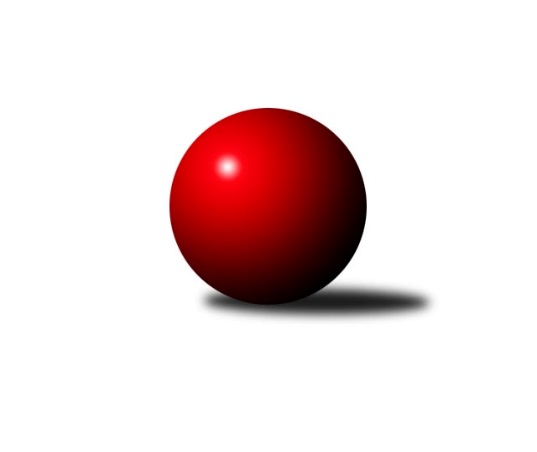 Č.11Ročník 2018/2019	23.11.2018Nejlepšího výkonu v tomto kole: 2609 dosáhlo družstvo: Vrchlabí BVýchodočeský přebor skupina A 2018/2019Výsledky 11. kolaSouhrnný přehled výsledků:Dvůr Kr. B	- Milovice A	4:12	2425:2462		22.11.Jičín C	- Nová Paka B	12:4	2557:2351		22.11.Loko Trutnov C	- Vrchlabí C	4:12	2504:2542		23.11.Poříčí A	- Hořice C	12:4	2419:2318		23.11.Milovice B	- Josefov A	8:8	2504:2569		23.11.Vrchlabí B	- Březovice A	14:2	2609:2404		23.11.Tabulka družstev:	1.	Vrchlabí B	11	10	0	1	125 : 51 	 	 2503	20	2.	Milovice A	11	8	1	2	120 : 56 	 	 2522	17	3.	Josefov A	11	8	1	2	113 : 63 	 	 2449	17	4.	Hořice C	11	8	0	3	110 : 66 	 	 2473	16	5.	Milovice B	11	3	4	4	87 : 89 	 	 2417	10	6.	Vrchlabí C	11	5	0	6	81 : 95 	 	 2412	10	7.	Jičín C	11	5	0	6	75 : 101 	 	 2419	10	8.	Nová Paka B	11	4	0	7	78 : 98 	 	 2405	8	9.	Poříčí A	11	4	0	7	74 : 102 	 	 2377	8	10.	Loko Trutnov C	11	2	2	7	67 : 109 	 	 2391	6	11.	Dvůr Kr. B	11	3	0	8	66 : 110 	 	 2384	6	12.	Březovice A	11	1	2	8	60 : 116 	 	 2403	4Podrobné výsledky kola:	 Dvůr Kr. B	2425	4:12	2462	Milovice A	Michal Sirový	 	 195 	 213 		408 	 0:2 	 417 	 	228 	 189		Tomáš Fuchs	Martin Kozlovský	 	 211 	 212 		423 	 2:0 	 377 	 	189 	 188		Miroslav Souček	Martina Kramosilová	 	 198 	 192 		390 	 0:2 	 445 	 	235 	 210		Václav Souček	Oldřich Kaděra	 	 196 	 179 		375 	 0:2 	 399 	 	192 	 207		Pavel Jaroš	Martin Šnytr	 	 187 	 226 		413 	 0:2 	 440 	 	228 	 212		Vlastimil Hruška	Kateřina Šmídová	 	 188 	 228 		416 	 2:0 	 384 	 	182 	 202		Miroslav Včelišrozhodčí: Jiří ŠtefáčekNejlepší výkon utkání: 445 - Václav Souček	 Jičín C	2557	12:4	2351	Nová Paka B	Agaton Plaňanský st.	 	 233 	 213 		446 	 2:0 	 376 	 	159 	 217		Pavel Beyr	Jiří Brumlich	 	 224 	 207 		431 	 0:2 	 444 	 	228 	 216		Antonín Vydra	Miroslav Langr	 	 210 	 211 		421 	 2:0 	 392 	 	207 	 185		Jaroslav Fajfer	Vladimír Řeháček	 	 188 	 185 		373 	 0:2 	 381 	 	186 	 195		Lenka Havlínová	Ladislav Křivka	 	 216 	 249 		465 	 2:0 	 366 	 	193 	 173		Jaroslav Gottstein	Zbyněk Hercík	 	 211 	 210 		421 	 2:0 	 392 	 	187 	 205		Bohuslav Bajerrozhodčí: František ČermákNejlepší výkon utkání: 465 - Ladislav Křivka	 Loko Trutnov C	2504	4:12	2542	Vrchlabí C	Karel Slavík	 	 211 	 205 		416 	 0:2 	 420 	 	212 	 208		Josef Rychtář	Petr Kotek	 	 226 	 208 		434 	 2:0 	 412 	 	211 	 201		Jana Votočková	Václava Krulišová	 	 201 	 216 		417 	 2:0 	 399 	 	209 	 190		Petr Kynčl	Václav Kukla	 	 216 	 193 		409 	 0:2 	 431 	 	215 	 216		Martina Fejfarová	Zdeněk Navrátil	 	 198 	 185 		383 	 0:2 	 429 	 	217 	 212		Vladimír Šťastník	Martin Khol	 	 241 	 204 		445 	 0:2 	 451 	 	235 	 216		Jaroslav Luxrozhodčí: Milan KačerNejlepší výkon utkání: 451 - Jaroslav Lux	 Poříčí A	2419	12:4	2318	Hořice C	Milan Lauber	 	 207 	 232 		439 	 2:0 	 359 	 	182 	 177		Zdeněk Dymáček	Petr Vojtek	 	 186 	 188 		374 	 2:0 	 353 	 	184 	 169		Nela Bagová	Miroslav Kužel	 	 199 	 230 		429 	 2:0 	 420 	 	198 	 222		Martin Zvoníček	Jan Gábriš	 	 188 	 224 		412 	 2:0 	 371 	 	181 	 190		Ondřej Duchoň	Jan Roza	 	 185 	 193 		378 	 0:2 	 415 	 	225 	 190		Kryštof Košťál	Lubomír Šimonka	 	 198 	 189 		387 	 0:2 	 400 	 	203 	 197		Karel Košťálrozhodčí: Jan RozaNejlepší výkon utkání: 439 - Milan Lauber	 Milovice B	2504	8:8	2569	Josefov A	Jan Masopust	 	 207 	 198 		405 	 2:0 	 404 	 	184 	 220		Lukáš Rožnovský	Martin Včeliš	 	 211 	 217 		428 	 2:0 	 421 	 	211 	 210		Roman Kašpar	Jarmil Nosek	 	 232 	 209 		441 	 2:0 	 435 	 	225 	 210		Lukáš Ludvík	Ondra Kolář *1	 	 176 	 215 		391 	 0:2 	 462 	 	240 	 222		Jakub Hrycík	Marek Ondráček	 	 234 	 225 		459 	 2:0 	 415 	 	214 	 201		Jiří Rücker	Lukáš Kostka	 	 192 	 188 		380 	 0:2 	 432 	 	227 	 205		Petr Hrycíkrozhodčí: Nosek Jarmilstřídání: *1 od 51. hodu František JunekNejlepší výkon utkání: 462 - Jakub Hrycík	 Vrchlabí B	2609	14:2	2404	Březovice A	Pavel Maršík	 	 209 	 237 		446 	 2:0 	 392 	 	213 	 179		Jiří Hakl	Ondřej Votoček	 	 229 	 207 		436 	 2:0 	 411 	 	207 	 204		Petr Slavík	Miroslav Mejznar	 	 190 	 192 		382 	 0:2 	 389 	 	205 	 184		Jaromír Písecký	Štěpán Stránský	 	 241 	 213 		454 	 2:0 	 372 	 	191 	 181		Zbyněk Fikar	Ladislav Erben	 	 233 	 215 		448 	 2:0 	 408 	 	203 	 205		Stanislav Oubram	Vladimír Cerman	 	 217 	 226 		443 	 2:0 	 432 	 	225 	 207		Vratislav Fikarrozhodčí: Pavel MaršíkNejlepší výkon utkání: 454 - Štěpán StránskýPořadí jednotlivců:	jméno hráče	družstvo	celkem	plné	dorážka	chyby	poměr kuž.	Maximum	1.	Vladimír Žiško 	Vrchlabí B	447.00	301.4	145.6	2.6	5/6	(483)	2.	Karel Košťál 	Hořice C	443.00	295.9	147.1	5.7	5/5	(487)	3.	Vlastimil Hruška 	Milovice A	442.96	308.7	134.3	4.4	4/5	(470)	4.	Václav Souček 	Milovice A	436.75	295.3	141.5	1.7	4/5	(474)	5.	Tomáš Fuchs 	Milovice A	435.83	299.7	136.2	6.1	4/5	(454)	6.	Pavel Maršík 	Vrchlabí B	433.00	299.7	133.4	5.8	5/6	(472)	7.	Ladislav Erben 	Vrchlabí B	432.83	295.3	137.6	5.3	5/6	(463)	8.	Antonín Vydra 	Nová Paka B	432.50	291.7	140.8	5.1	6/7	(475)	9.	Ondřej Votoček 	Vrchlabí B	428.75	297.9	130.9	4.0	4/6	(467)	10.	Petr Kotek 	Loko Trutnov C	425.83	290.4	135.5	5.4	6/7	(491)	11.	Martin Zvoníček 	Hořice C	425.13	294.6	130.5	6.2	5/5	(477)	12.	Vladimír Cerman 	Vrchlabí B	422.15	289.6	132.6	7.7	5/6	(465)	13.	Kryštof Košťál 	Hořice C	421.97	295.8	126.2	5.8	5/5	(478)	14.	Jiří Rücker 	Josefov A	421.53	294.5	127.0	4.5	5/5	(459)	15.	Martin Fikar 	Březovice A	421.19	289.8	131.4	5.8	4/5	(464)	16.	Kateřina Šmídová 	Dvůr Kr. B	420.54	290.2	130.3	6.1	6/7	(453)	17.	Jaroslav Lux 	Vrchlabí C	420.29	297.9	122.4	7.1	4/5	(451)	18.	Ladislav Křivka 	Jičín C	420.04	293.8	126.3	9.0	6/6	(467)	19.	Michal Sirový 	Dvůr Kr. B	419.11	289.3	129.8	6.9	7/7	(444)	20.	Milan Lauber 	Poříčí A	417.89	286.9	130.9	7.1	7/7	(448)	21.	Petr Hrycík 	Josefov A	417.43	285.0	132.4	4.8	5/5	(462)	22.	Jakub Hrycík 	Josefov A	417.27	285.8	131.5	6.5	5/5	(462)	23.	Lukáš Kostka 	Milovice B	416.40	281.0	135.4	7.0	7/7	(462)	24.	Miroslav Souček 	Milovice A	415.49	288.1	127.4	6.5	5/5	(449)	25.	Karel Slavík 	Loko Trutnov C	414.76	294.6	120.2	6.2	5/7	(453)	26.	Jiří Brumlich 	Jičín C	414.56	286.8	127.7	6.0	5/6	(446)	27.	David Jaroš 	Milovice A	414.25	285.0	129.3	5.6	4/5	(435)	28.	Roman Kašpar 	Josefov A	414.00	288.2	125.8	9.4	4/5	(465)	29.	Ondřej Duchoň 	Hořice C	413.48	286.7	126.8	8.6	5/5	(472)	30.	Stanislav Oubram 	Březovice A	413.00	285.1	127.9	6.9	5/5	(427)	31.	Martin Khol 	Loko Trutnov C	412.32	278.9	133.4	5.0	7/7	(445)	32.	Vladimír Šťastník 	Vrchlabí C	412.15	282.5	129.7	7.3	5/5	(462)	33.	Jan Roza 	Poříčí A	412.00	291.0	121.0	10.3	6/7	(467)	34.	Agaton Plaňanský  st.	Jičín C	411.42	285.6	125.8	9.1	6/6	(450)	35.	Zbyněk Hercík 	Jičín C	409.50	285.8	123.7	10.8	6/6	(435)	36.	Adam Balihar 	Hořice C	408.60	289.4	119.2	9.9	4/5	(465)	37.	Miroslav Mejznar 	Vrchlabí B	406.95	281.3	125.7	8.4	4/6	(429)	38.	Jan Horáček 	Vrchlabí B	406.92	287.4	119.5	9.1	4/6	(442)	39.	František Junek 	Milovice B	406.21	287.3	118.9	8.1	6/7	(447)	40.	Bohuslav Bajer 	Nová Paka B	405.93	287.7	118.2	10.4	6/7	(446)	41.	Martin Kozlovský 	Dvůr Kr. B	405.83	288.7	117.1	9.1	6/7	(456)	42.	Miroslav Langr 	Jičín C	405.25	284.8	120.5	10.9	5/6	(429)	43.	Jarmil Nosek 	Milovice B	404.50	286.8	117.7	7.9	6/7	(469)	44.	Vratislav Fikar 	Březovice A	403.97	281.4	122.6	7.1	5/5	(438)	45.	Martina Fejfarová 	Vrchlabí C	403.87	278.1	125.8	6.4	5/5	(451)	46.	Marek Ondráček 	Milovice B	403.75	286.0	117.8	9.5	5/7	(459)	47.	Jan Gábriš 	Poříčí A	403.36	284.0	119.3	9.1	7/7	(439)	48.	Miroslav Včeliš 	Milovice A	401.90	282.8	119.1	11.7	5/5	(450)	49.	Martin Včeliš 	Milovice B	401.06	284.5	116.5	9.1	7/7	(428)	50.	Jaromír Písecký 	Březovice A	400.77	282.0	118.8	10.8	5/5	(448)	51.	Jaroslav Fajfer 	Nová Paka B	399.49	285.1	114.4	7.7	7/7	(461)	52.	Lukáš Rožnovský 	Josefov A	396.44	275.9	120.5	8.7	4/5	(416)	53.	Martin Šnytr 	Dvůr Kr. B	395.80	273.8	122.0	8.6	6/7	(430)	54.	Václav Kukla 	Loko Trutnov C	395.33	284.3	111.0	9.3	6/7	(433)	55.	Lukáš Ludvík 	Josefov A	393.43	285.8	107.6	11.6	5/5	(435)	56.	Jaroslav Weihrauch 	Nová Paka B	392.90	289.1	103.8	12.1	5/7	(429)	57.	Štěpán Stránský 	Vrchlabí B	392.83	282.7	110.2	10.2	5/6	(454)	58.	Petr Kynčl 	Vrchlabí C	392.30	282.1	110.2	12.7	5/5	(442)	59.	Lubomír Šimonka 	Poříčí A	392.10	279.5	112.6	12.3	6/7	(426)	60.	Jan Masopust 	Milovice B	391.80	279.7	112.1	8.9	5/7	(438)	61.	Jiří Hakl 	Březovice A	390.07	272.3	117.8	9.6	5/5	(426)	62.	Václava Krulišová 	Loko Trutnov C	387.75	278.7	109.1	10.0	7/7	(420)	63.	Jaroslav Gottstein 	Nová Paka B	385.00	279.8	105.2	12.4	6/7	(407)	64.	Zbyněk Fikar 	Březovice A	383.50	272.5	111.0	11.4	5/5	(434)	65.	Oldřich Kaděra 	Dvůr Kr. B	381.80	275.0	106.8	12.3	7/7	(411)	66.	Nela Bagová 	Hořice C	378.07	267.7	110.4	10.2	5/5	(440)	67.	Pavel Beyr 	Nová Paka B	373.60	273.3	100.3	14.4	5/7	(416)	68.	Daniel Havrda 	Poříčí A	366.60	262.5	104.1	12.2	5/7	(386)	69.	Jan Šrotýř 	Jičín C	351.00	254.6	96.4	14.0	4/6	(379)		Miroslav Šulc 	Dvůr Kr. B	453.00	302.0	151.0	6.0	1/7	(453)		Aleš Rolf 	Nová Paka B	449.67	304.3	145.3	5.0	3/7	(463)		František Jankto 	Loko Trutnov C	444.50	298.5	146.0	4.5	2/7	(481)		Filip Matouš 	Vrchlabí B	436.00	307.0	129.0	8.0	1/6	(436)		Miroslav Šanda 	Milovice A	423.00	286.1	136.9	5.0	2/5	(447)		Tomáš Nosek 	Milovice B	421.00	301.0	120.0	3.0	1/7	(421)		Miroslav Kužel 	Poříčí A	419.31	292.8	126.5	4.3	4/7	(443)		Radoslav Dušek 	Milovice A	417.00	280.0	137.0	4.0	1/5	(417)		Jana Votočková 	Vrchlabí C	413.38	286.4	127.0	7.1	2/5	(428)		Eva Fajstavrová 	Vrchlabí C	412.58	289.3	123.3	8.9	2/5	(445)		Martin Štryncl 	Nová Paka B	407.58	283.3	124.3	7.7	4/7	(452)		Ondra Kolář 	Milovice B	406.00	301.3	104.7	12.0	3/7	(426)		Pavel Jaroš 	Milovice A	405.50	283.2	122.3	6.8	3/5	(468)		Jiří Čapek 	Jičín C	402.50	283.2	119.3	11.5	3/6	(433)		Josef Glos 	Vrchlabí C	402.00	281.0	121.0	8.3	3/5	(414)		Filip Mertlík 	Milovice B	399.00	278.7	120.3	11.0	3/7	(433)		Jiří Rejl 	Dvůr Kr. B	396.50	285.0	111.5	12.5	2/7	(420)		Zdeněk Maršík 	Vrchlabí C	394.42	269.0	125.4	7.7	3/5	(414)		Josef Rychtář 	Vrchlabí C	393.42	273.3	120.1	11.5	3/5	(442)		Jaroslav Pokorný 	Poříčí A	391.38	275.5	115.9	9.6	4/7	(442)		Petr Slavík 	Březovice A	388.75	289.3	99.5	13.0	2/5	(411)		Martin Šnytr 	Dvůr Kr. B	387.00	271.0	116.0	9.5	2/7	(397)		Zdeněk Dymáček 	Hořice C	385.50	275.3	110.2	11.2	3/5	(456)		Zdeněk Khol 	Loko Trutnov C	385.00	261.0	124.0	5.0	1/7	(385)		Milan Všetečka 	Josefov A	385.00	272.0	113.0	11.0	2/5	(409)		František Čermák 	Jičín C	382.00	285.0	97.0	13.0	1/6	(382)		Pavel Řehák 	Josefov A	379.00	273.7	105.3	9.0	1/5	(393)		Milan Kačer 	Loko Trutnov C	378.38	271.4	107.0	11.3	4/7	(411)		Vladimír Řeháček 	Jičín C	377.73	273.3	104.5	10.6	3/6	(427)		Petr Vojtek 	Poříčí A	376.00	266.5	109.5	11.0	1/7	(378)		Zdeněk Navrátil 	Loko Trutnov C	375.17	271.9	103.3	9.9	3/7	(389)		Martina Kramosilová 	Dvůr Kr. B	374.88	272.5	102.4	13.1	4/7	(390)		Lenka Havlínová 	Nová Paka B	366.67	260.5	106.2	12.0	3/7	(381)		Tereza Votočková 	Vrchlabí B	359.00	256.5	102.5	14.0	2/6	(380)		Lukáš Petráček 	Poříčí A	353.00	264.0	89.0	13.0	1/7	(353)		Ladislav Malý 	Dvůr Kr. B	342.75	258.5	84.3	15.3	2/7	(358)		Antonín Sucharda 	Loko Trutnov C	336.00	239.0	97.0	14.0	1/7	(336)		Jakub Petráček 	Poříčí A	313.50	222.5	91.0	16.5	2/7	(320)Sportovně technické informace:Starty náhradníků:registrační číslo	jméno a příjmení 	datum startu 	družstvo	číslo startu25618	Lenka Havlínová	22.11.2018	Nová Paka B	4x
Hráči dopsaní na soupisku:registrační číslo	jméno a příjmení 	datum startu 	družstvo	Program dalšího kola:10.1.2019	čt	17:00	Dvůr Kr. B - Vrchlabí C	11.1.2019	pá	17:00	Nová Paka B - Březovice A	11.1.2019	pá	17:00	Milovice B - Hořice C	11.1.2019	pá	17:00	Poříčí A - Milovice A	11.1.2019	pá	17:00	Loko Trutnov C - Jičín C	11.1.2019	pá	19:30	Vrchlabí B - Josefov A	Nejlepší šestka kola - absolutněNejlepší šestka kola - absolutněNejlepší šestka kola - absolutněNejlepší šestka kola - absolutněNejlepší šestka kola - dle průměru kuželenNejlepší šestka kola - dle průměru kuželenNejlepší šestka kola - dle průměru kuželenNejlepší šestka kola - dle průměru kuželenNejlepší šestka kola - dle průměru kuželenPočetJménoNázev týmuVýkonPočetJménoNázev týmuPrůměr (%)Výkon3xLadislav KřivkaJičín C4653xLadislav KřivkaJičín C113.634651xJakub HrycíkJosefov A4624xMilan LauberPoříčí A 112.554391xMarek OndráčekMilovice B4591xMiroslav KuželPoříčí A 109.984292xŠtěpán StránskýVrchlabí B4541xŠtěpán StránskýVrchlabí B109.864541xJaroslav LuxVrchlabí C4511xJakub HrycíkJosefov A109.774623xLadislav ErbenVrchlabí B4481xMarek OndráčekMilovice B109.05459